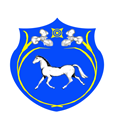 РОССИЙСКАЯ ФЕДЕРАЦИЯРЕСПУБЛИКА ХАКАСИЯСОВЕТ ДЕПУТАТОВЦелинного сельсоветаШиринского районаРЕШЕНИЕ23 ноября 2020 год                              с. Целинное			                    №  2/8Об утверждении положения о созданииусловий для организации досуга и обеспечения жителей Целинного сельсовета услугами организаций культурыВ соответствии с Федеральным законом от 06.10.2003 № 131-ФЗ « Об общих принципах организации местного самоуправления в Российской Федерации» (с последующими изменениями), Основами законодательства Российской Федерации о культуре, руководствуясь Уставом Целинного сельсовета Совет депутатов Целинного сельсовета решил:Утвердить Положение об организации досуга и обеспечения жителей Целинного сельсовета услугами организаций культуры (приложение).Настоящее решение подлежит опубликованию (обнародованию), размещению на официальном сайте администрации Целинного сельсоветаНастоящее решение вступает в силу с момента его опубликования (обнародования).Глава Целинного сельсовета                                                              Т.И. МорозоваПриложениеК решению Совета депутатов Целинного сельсовета от 23 ноября 2020 г. № 2/8Положение о создании условий для организации досуга и обеспечения жителей Целинного сельсовета услугами организаций культуры1. Общие положения1.1. Положение о создании условий для организации досуга и обеспечения жителей Целинного сельсовета услугами организаций культуры (далее – Положение) определяет условия, создаваемые для организации досуга жителей Целинного сельсовета и обеспечения их услугами организаций культуры.	1.2. Деятельность на территории Целинного сельсовета по созданию условий для организации досуга и обеспечения жителей услугами организаций культуры регулируется Основами законодательства Российской Федерации о культуре, Федеральным законом «Об общих принципах организации местного самоуправления в Российской Федерации», данным Положением, иными нормативными правовыми актами.	1.3. В настоящем Положении используются следующие понятия:	1.3.1. досуг – время, свободное от профессиональной деятельности и домашних обязанностей;	1.3.2. организация досуга – комплекс мероприятий по организации свободного времени населения Целинного сельсовета;	1.3.3. организация культуры – организация, созданная учредителем (собственником или уполномоченным им органом) для осуществления культурной деятельности некоммерческого характера, финансируемая им полностью или частично и пользующаяся имуществом учредителя на праве оперативного управления;	1.3.4. услуги организаций культуры – результат непосредственного взаимодействия организации культуры и потребителя, а также собственной деятельности организации культуры типа по удовлетворению потребности потребителя.2. Полномочия Советов депутатов Целинного сельсовета в сфере создания условий для организации досуга и обеспечения жителей Целинного сельсовета услугами организаций культуры           2.1. Совет депутатов Целинного сельсовета;	2.1.1. Осуществляет нормативно-правовое регулирование в сфере создания условий для организации досуга и обеспечение жителей Целинного сельсовета услугами организаций культуры.	2.1.2. Устанавливает порядок предоставления льгот при проведении платных мероприятий  муниципальными учреждениями культуры.	2.1.3. Устанавливает льготы по налогам в отношении муниципальных учреждений культуры, подлежащих зачислению в бюджет Целинного сельсовета.	2.1.4. Утверждает бюджет Целинного сельсовета в части расходов по разделу «Культура».	2.1.5. Осуществляют иные полномочия в сфере культуры в соответствии с действующим законодательством.3. Полномочия администрации Целинного сельсовета в сфере создания условий для организации досуга и обеспечения жителей Целинного сельсовета услугами организаций культуры	3.1. Администрация Целинного сельсовета:	3.1.1. Определяет основные направления политики Целинного сельсовета в сфере создания условий ля организации досуга и обеспечения жителей услугами организаций культуры.	3.1.2. Утверждает муниципальные программы сохранения и развития культуры на территории Целинного сельсовета.	3.1.3. Создает организационные, социально-экономические условия для образования и развития на территории Целинного сельсовета организаций культуры различных организационно-правовых форм.	3.1.4. Создает условия для всеобщего эстетического воспитания массового начального художественного образования посредством поддержки и развития сети специальных учреждений и организаций культурно-досуговой деятельности.	3.1.5. Принимает постановления и издает распоряжения по вопросам культуры, относящимся к ее компетенции.	3.1.6. Утверждает уставы муниципальных учреждений культуры.	3.1.7. Осуществляет финансирование муниципальных учреждений культуры в пределах средств, предусмотренных в бюджете Целинного сельсовета.	3.1.8. Назначает на должность и освобождает от должности руководителей муниципальных учреждений культуры.	3.1.9. Заслушивает отчеты о деятельности руководителей муниципальных учреждений культуры в порядке, предусмотренном Уставом Целинного сельсовета.	3.1.10. Определяет условия и порядок деятельности муниципальных учреждений культуры.	3.1.11. Осуществляют иные полномочия в сфере культуры в соответствии с действующим законодательством.	Администрация Целинного сельсовета передает муниципальным учреждениям культуры имущество, необходимое для организации досуга и обеспечения жителей Целинного сельсовета культурными услугами, и закрепляет его за муниципальным учреждением культуры на праве оперативного управления в соответствии с действующим законодательством.	3.1.12. Организация досуга и обеспечение жителей Целинного сельсовета услугами организаций культуры осуществляется посредством:	1) размещения информации и рекламы в средствах массовой информации, в информационно-телекоммуникационной сети «Интернет», на информационных щитах и стендах Целинного сельсовета об услугах в области культуры и досуга, о планируемых мероприятиях; издания и распространения информационной печатной продукции по вопросам услуг в области культуры и досуга;	2) организации и содействия проведению фестивалей, смотров художественной самодеятельности, конкурсов, выставок и других форм показа результатов творческой деятельности жителей Целинного сельсовета;	3) организации и проведения культурно-просветительских, культурно-массовых, художественно-просветительских, досуговых и иных аналогичных мероприятий, доступных различным социальным группам населения;	4) подготовки календарного плана культурно-массовых и досуговых мероприятий с учетом государственных праздников, памятных дат и занятости детей и подростков в каникулярное время;	5) осуществления иных видов культурно-досуговой деятельности.4. Порядок организации досуга жителей Целинного сельсовета и обеспечения их услугами организаций культуры.	4.1. В целях организации досуга и обеспечения жителей Целинного сельсовета услугами организации культуры на территории Целинного сельсовета могут создаваться и действовать в соответствии с действующим законодательством Российской Федерации организации культуры различных организационно-правовых форм по следующим направлениям:	4.1.1. Художественная литература.	4.1.2. Кинематография, сценическое, театральное, музыкальное, изобразительное и декоративно-прикладное искусство, фотоискусство, дизайн, другие виды и жанры искусства.	4.1.3. Художественные народные помыслы и ремесла, народная культура в таких ее проявлениях, как языки, говоры, фольклор, обычаи, обряды.	4.1.4. Музейное дело и коллекционирование.	4.1.5. Печать, книгоиздание, библиотечное и архивное дело.	4.1.6. Телевидение, радио и другие аудиовизуальные средства в части создания и распространения культурных ценностей.	4.1.7. Самодеятельное (любительское) художественное творчество.	4.1.8. Эстетическое, художественное образование, педагогическая деятельность в области культуры.	4.1.9. Иная деятельность, в результате которой создаются, сохраняются, распространяются и осваиваются культурные ценности.	4.1.10. Учредителями организаций культуры в соответствии действующим законодательством Российской Федерации и в пределах своей компетенции могут выступать органы государственной власти, органы местного самоуправления Целинного сельсовета, а также иные юридические и физические лица.	4.1.11. Муниципальные учреждения культуры самостоятельно осуществляют творческую, профессиональную и экономическую деятельность в пределах имеющихся ресурсов в соответствии с уставом и нормативными правовыми актами, регламентирующими деятельность в сфере культуры. Муниципальные учреждения культуры вправе оказывать услуги по обучению детей дошкольного и младшего возраста изобразительному искусству, хореографии, театральному искусству, по музыкально-эстетическому воспитанию за плату и на безвозмездной основе.	4.1.12. Финансирование деятельности муниципальных учреждений культуры осуществляется за счет средств учредителя (учредителей), доходов от собственной деятельности и иных доходов и поступлений, разрешенных законодательством Российской Федерации.	4.1.13. Использование финансовых средств осуществляется в соответствии с действующим законодательством Российской Федерации и уставом муниципального учреждения культуры.	4.1.14. Органы местного самоуправления Целинного сельсовета не вправе вмешиваться в творческую деятельность муниципальных учреждений, за исключением случаев, предусмотренных действующим законодательством Российской Федерации.5. Полномочия организаций культуры в сфере организаций культуры	5.1. В своей деятельности организации культуры руководствуются профессиональными нормативами и стандартами, обеспечивая эффективность и качество предоставляемых населению Целинного сельсовета культурных услуг.	5.2. Содержание и развитие муниципальных учреждений культуры осуществляются учреждениями в пределах утвержденного бюджета на текущий год и на плановый период и собственных средств.	5.3. Муниципальное учреждение культуры вправе в пределах полномочий, указанных в настоящем Положении, оказывать платные услуги населению.	5.4. В целях организации досуга и обеспечения жителей услугами учреждений культуры в бюджет Целинного сельсовета предусматриваются ассигнования на:	5.4.1. Оплату труда работников муниципальных учреждений культуры.	5.4.2. Оплату коммунальных услуг.	5.4.3. Комплектование музейных и библиотечных фондов.	5.4.4. Командировочные и иные компенсационные выплаты работникам муниципальных учреждений культуры.	5.4.5. Капитальные и текущие ремонты муниципальных учреждений культуры.	5.4.6. Оплату товаров, работ и услуг в соответствии с утвержденными сметами или по заключенным муниципальным контрактам, в том числе на оплату приобретения информации, оргтехники, материальных и иных ресурсов, других товаров, работ услуг.	5.5. Организационно-структурными разновидностями взаимодействия муниципальных учреждений культуры определенных направлений деятельности является формальное и неформальное их объединение.	5.6. Формальное объединение муниципальных учреждений культуры – создание централизованной системы. Неформальное объединение – добровольное взаимовыгодное партнерство муниципальных учреждений культуры по отдельным направлениям деятельности на основании договора.6. Финансовое обеспечение организации досуга жителей Целинного сельсовета и обеспечения их услугами учреждений культуры.	Финансирование создания условий для организации досуга и обеспечения жителей Целинного сельсовета услугами организаций культуры, в том числе финансирование муниципальных учреждений культуры, является расходным обязательством Целинного сельсовета и осуществляется за счет средств бюджета Целинного сельсовета и иных не запрещенных законодательством источников.7. Порядок вступления в силу настоящего Положения.	7.1. Настоящее положение вступает в силу после его официального опубликования (обнародования).	7.2. Изменения и дополнения в настоящее Положение вступают в силу после их официального опубликования (обнародования).